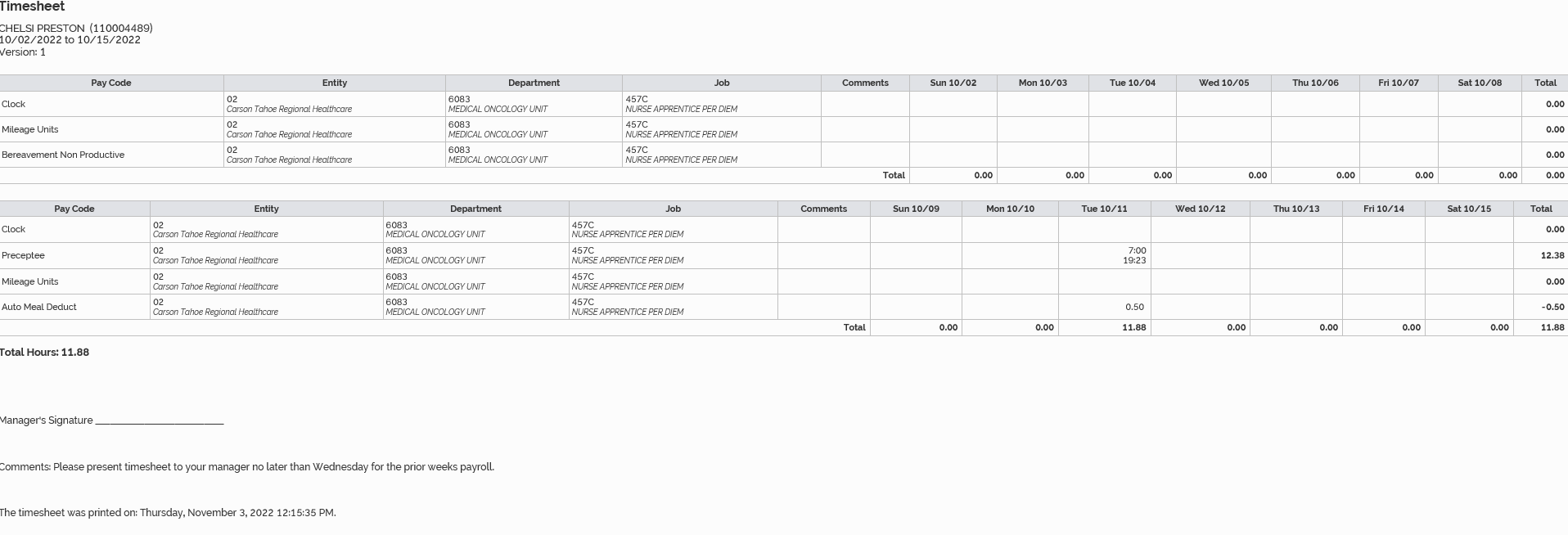 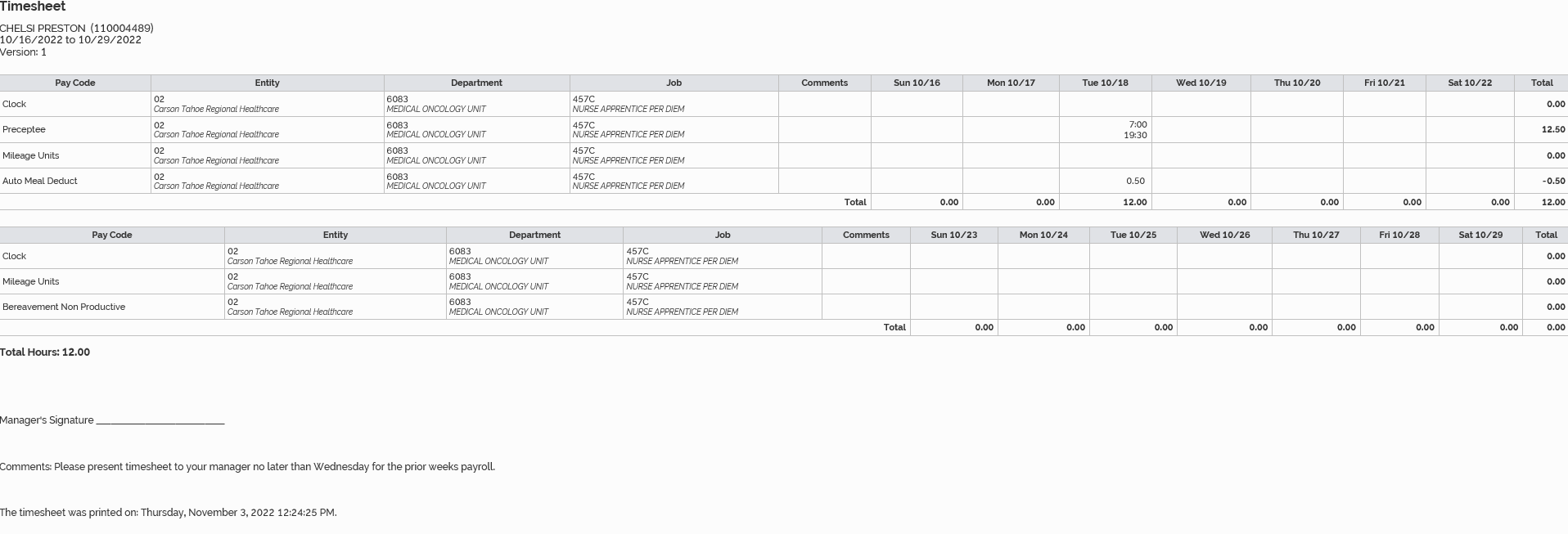 October total: 23.88 hours